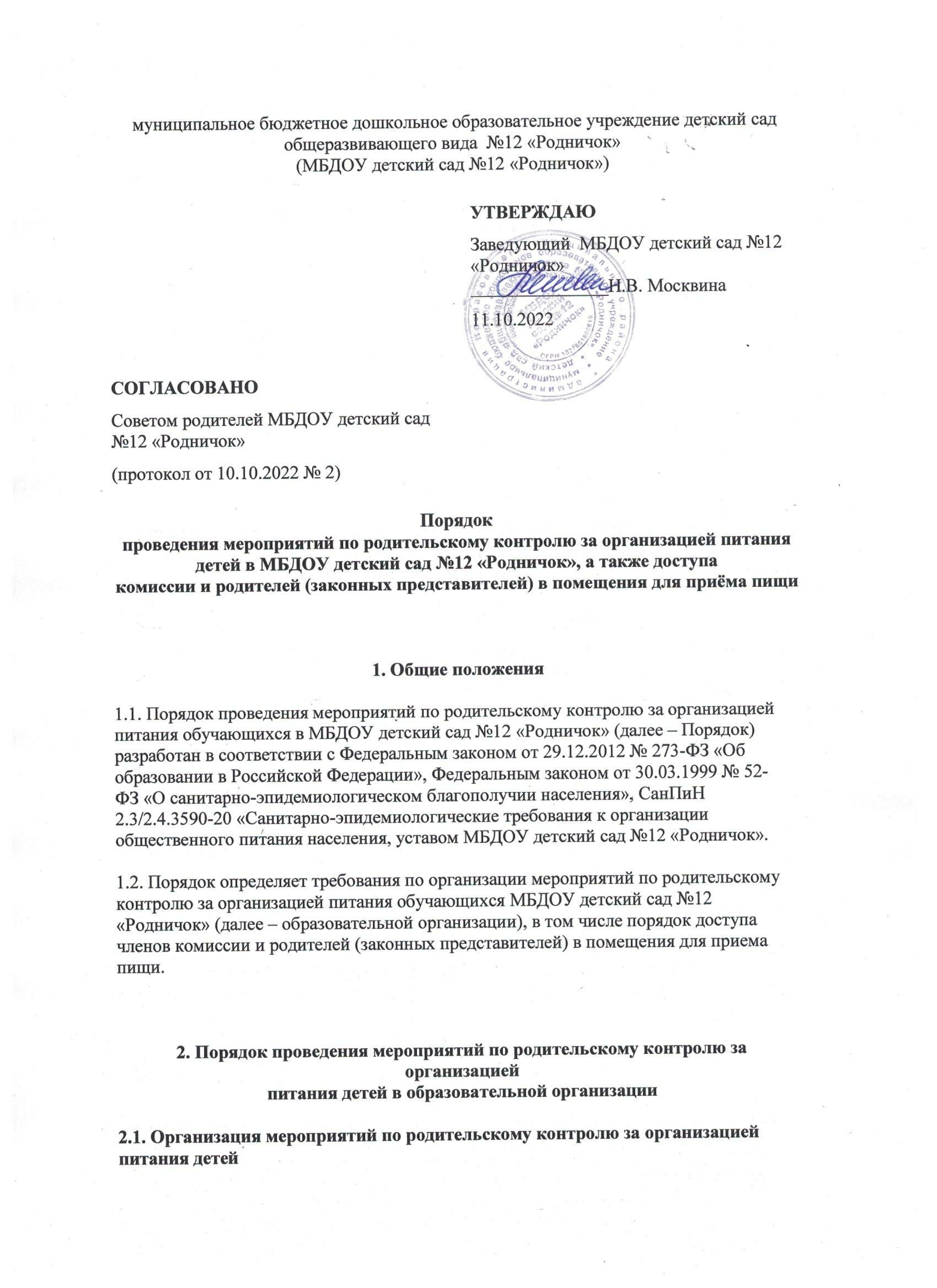 2.1.1. Родительский контроль за организацией питания детей в образовательной организации осуществляется в форме участия родителей (законных представителей) в работе постоянно действующей комиссии. Также родительский контроль может осуществляться в форме индивидуального контроля.2.1.2. К мероприятиям родительского контроля за организацией питания детей относятся:а) при комиссионном контроле:посещение помещений для приема пищи;мониторинг выполнения мероприятий по организации питания;документарная проверка;изучение мнений детей и их родителей (законных представителей);б) при индивидуальном контроле – посещение помещений для приема пищи по вопросу, относящемуся к питанию своего ребенка.Организация родительского контроля не может проводиться иными способами, кроме как посредством мероприятий, указанных в настоящем пункте.2.1.3. Руководитель образовательной организации назначает сотрудников образовательной организации, ответственных за взаимодействие с членами комиссии и родителями (законными представителями) в рамках проведениями ими мероприятий контроля за организацией питания.2.2. Основания проведения мероприятий по родительскому контролю за организацией питания детей2.2.1. Основанием для проведения контрольных мероприятий может стать:наличие сведений о некачественном и (или) неполноценном питании детей;случай отравления ребенка;наступление сроков проведения контрольных мероприятий;проверка устранения замечаний, выявленных при предыдущем контрольном мероприятии;2.2.2. О проведении контрольных мероприятий во взаимодействии с представителями образовательной организации члены комиссии уведомляют представителя образовательной организации в письменном виде не позднее чем за три рабочих дня до начала проведения контрольных мероприятий. Если направить уведомление оказалось невозможным, контрольные мероприятия не проводятся.2.3. Проведение мероприятий по родительскому контролю за организацией питания детей2.3.1. Контрольные мероприятия, проводимые во взаимодействии с представителями образовательной организации, осуществляются в соответствии с требованиями, установленными настоящим Порядком.2.3.2. Все контрольные мероприятия проводятся в дни работы образовательной организации.2.3.3. Срок проведения мероприятия не может превышать одного рабочего дня.2.3.4. Во время контрольных мероприятий члены комиссии вправе:знакомиться с документами по организации питания детей;запрашивать и получать информацию по организации питания детей;задавать ответственному представителю организации и представителю организатора питания вопросы в рамках их компетенций и в пределах полномочий комиссии;запрашивать сведения о результатах лабораторно-инструментальных исследований качества и безопасности поступающей пищевой продукции и готовых блюд в рамках производственного контроля;участвовать в проведении мероприятий, направленных на пропаганду здорового питания;2.3.5. Во время контрольных мероприятий члены комиссии не вправе:допускать неуважительное отношение к сотрудникам образовательной организации, сотрудникам пищеблока;оценивать соблюдение требований, если оценка соблюдения таких требований не относится к полномочиям членов комиссии;требовать представления документов, информации, если они не относятся к предмету контрольного мероприятия, а также изымать оригиналы таких документов;превышать установленные сроки контрольного мероприятия;2.4. Оформление результатов мероприятий по родительскому контролю за организацией питания 2.4.1. По окончании проведения контрольного мероприятия, предусматривающего посещение помещений для приема пищи, составляется оценочный лист и акт проверки. Также дополнительно могут оформляться иные документы в зависимости от основания проведения контрольного мероприятия.Представители образовательной организации знакомятся с содержанием документов на месте проведения контрольного мероприятия.2.4.2. По окончании проведения контрольного мероприятия, предусматривающего мониторинг выполнения мероприятий по организации питания детей, документарную проверку и изучение мнений детей и их родителей (законных представителей), составляется чек – лист и акт проверки.3. Порядок доступа членов комиссии и родителей (законных представителей)
обучающихся в помещения для приема пищи3.1. Условия доступа членов комиссии и родителей (законных представителей) детей в помещения для приема пищи3.1.1. Члены комиссии и родители (законные представители), изъявившие желание посетить помещения для приема пищи, должны иметь:личную медицинскую книжку с результатами обследования, для работы в организациях, деятельность которых связана с воспитанием и обучением детей. Книжка должна быть оформлена в соответствии с требованиями санитарного законодательства;действующий сертификат о вакцинации против COVID-19.Документы представляются представителю образовательной организации для ознакомления.3.1.2. Непосредственно перед каждым посещением помещений для приема пищи члены комиссии и родители (законные представители) обязаны:предоставить сотруднику образовательной организации отрицательные результаты тестирования на COVID-19 или справку об отсутствии коронавируса;пройти термометрию;пройти осмотр на наличие гнойничковых заболеваний кожи рук и открытых поверхностей тела, признаков инфекционных заболеваний и получить допуск от ответственного лица образовательной организации.3.2. Организация и оформление посещения членами комиссии и родителями (законными представителями) помещений для приема пищи3.2.1. Члены комиссии и родители (законные представители) посещают помещения для приема пищи в соответствии с требованиями, установленными настоящим Порядком. Члены комиссии дополнительно руководствуются Положением о комиссии по родительскому контролю за организацией питания детей.3.2.2. Посещение помещений для приема пищи осуществляется членами комиссии и родителями (законными представителями) в рабочий день и во время работы пищеблока образовательной организации в соответствии с графиком для приема пищи.3.2.3. В течение одной смены питания каждого дня помещения для приема пищи могут посетить не более трех посетителей. От одной группы посетить помещения для приема пищи может только один родитель (законный представитель). 3.2.4. Члены комиссии и родители (законные представители) детей информируются о времени отпуска горячего питания и имеют право выбрать для посещения любой день 3.2.5. График посещения помещений для приема пищи формируется и заполняется на каждую рабочую неделю месяца на основании заявок, поступивших от членов комиссии и (или) родителей (законных представителей) и согласованных уполномоченным лицом образовательной организации.3.2.6. Сведения о поступившей заявке на посещение заносятся в журнал учета заявок, который должен быть прошит, пронумерован и скреплен печатью и подписью руководителя образовательной организации.3.2.7. Заявка на посещение помещений для приема пищи подается непосредственно в образовательную организацию каждый вторник и четверг рабочей недели. Посещение на основании заявки, поданной в более поздний срок, возможно по согласованию с администрацией образовательной организации.3.2.8. Заявка на посещение помещений для приема пищи подается на имя руководителя образовательной организации и должна быть написана в письменной форме (бумажной или электронной).3.2.9. Заявка должна содержать сведения:Ф. И. О. заявителя;контактный номер телефона и адрес электронной почты заявителя – при наличии;причину посещения;желаемое время посещения (день, час, прием пищи);Ф. И. О. и группа ребенка, в интересах которого действует родитель (законный представитель), – сведения указываются родителем (законным представителей) при индивидуальном посещении помещений для приема пищи.Заявка принимается только в случае указания всех обязательных сведений.3.2.10. Заявка должна быть рассмотрена и согласована руководителем образовательной организации или иным уполномоченным лицом образовательной организации.3.2.11. Результат рассмотрения заявки незамедлительно (при наличии технической возможности для связи) доводится до сведения члена комиссии и (или) родителя (законного представителя) по указанному им в заявке контактному номеру телефона или адресу электронной почты.В случае невозможности посещения помещений для приема пищи в указанное членом комиссии и (или) родителем (законным представителем) в заявке время (не выполняются предусмотренные п. 3.2.2, 3.2.3 Положения правила посещения) сотрудник образовательной организации уведомляет родителя (законного представителя) о ближайшем возможном для посещения времени.Новое время посещения может быть согласовано членом комиссии и (или) родителем (законным представителем) письменно или устно.3.2.12. Результат рассмотрения заявки, время посещения в случае его согласования отражаются в журнале учета заявок.3.2.13. Посещение помещений для приема пищи в согласованное время осуществляется членом комиссии и (или) родителем (законным представителем) в сопровождении сотрудника образовательной организации.3.2.14. По результатам посещения помещений для приема пищи посетитель делает отметку в графике посещения. Посетитель вправе оставить предложения и замечания.3.2.15. Предложения и замечания, оставленные родителями (законными представителями) и (или) представленные членами комиссии, подлежат обязательному рассмотрению органами управления образовательной организации, к компетенции которых относится решение вопросов в сфере организации питания.3.2.16. Рассмотрение предложений и замечаний, оставленных родителями (законными представителями) и (или) членами комиссии, осуществляется не реже одного раза в месяц компетентными органами образовательной организации.3.3. Права и обязанности членов комиссии и родителей (законных представителей) при посещении помещений для приема пищи3.3.1. Члены комиссии и родители (законные представители) при посещении помещений для приема пищи имеют право:знакомиться с утвержденными меню;наблюдать реализацию блюд и продукции из утвержденного меню;наблюдать полноту потребления блюд и продукции детьми;знакомиться с информацией о реализуемых блюдах и продукции (о стоимости, фирменном наименовании продукции питания с указанием способов приготовления блюд и входящих в них основных ингредиентов, их весе (объеме), сведениях о пищевой ценности блюд);опрашивать сотрудников пищеблока;реализовать иные права, предусмотренные законодательством о защите прав потребителей.3.3.2. Члены комиссии и родители (законные представители) обучающихся при посещении помещений для приема пищи не вправе:проходить в производственные помещения пищеблока, в целях соблюдения правил по технике безопасности и ненарушения процесса приготовления пищи;вмешиваться в непосредственный процесс организации питания;отвлекать детей во время приема пищи;допускать неуважительное отношение к сотрудникам образовательной организации, сотрудникам пищеблока, детям и иным посетителям образовательной организации;находиться в помещениях для приема пищи вне графика, утвержденного руководителем образовательной организации;производить фото- и видеоматериалы, содержащие информацию, поименованную в Федеральном законе от 27.07.2006 № 152-ФЗ «О персональных данных».3.3.3. Во время посещения помещений для приема пищи члены комиссии и родители (законные представители)  обязаны:носить санитарную одежду (халат, косынку и бахилы) и средства индивидуальной защиты (маска, перчатки). Санитарную одежду и средства индивидуальной защиты предоставляет образовательная организация;соблюдать правила личной гигиены и другие мероприятия, направленные на предотвращение распространения инфекций.4. Заключительные положения4.1. Содержание настоящего Порядка доводится до сведения членов комиссии и родителей (законных представителей)  путем его размещения на информационном стенде и сайте образовательной организации в информационно-телекоммуникационной сети интернет.4.2. Контроль за реализацией настоящего Порядка осуществляют руководитель образовательной организации и иные органы управления образовательной организацией в соответствии с их компетенцией.